Игровая механикаОписание игровых задачСценарные задачи делятся на три типа:Постоянные – выдаются на все время сценарной игры (убийство генерала, подрыв штаба, захват цифрового флага и т.д.). За выполнение этих задач начисляются игровые баллы.Основные – задачи сюжетной линии, за выполнение которых начисляется больше всего баллов в отличие от постоянных и дополнительных.Такие задачи делятся на этапы, за каждый из которых начисляются баллы. Пример.Задача: воспрепятствовать деятельности радикальных СМИ.Этапы:– захватить и удерживать телецентр;– найти и уничтожить вспомогательные ретрансляторы;– выявить и доставить в штаб лиц, причастных к радикальным СМИ.Если команда сталкивается с трудностью выполнения этапа, им выдается дополнительная задача. Дополнительные – облегчают выполнение этапов основных задач. За выполнение дополнительных начисляется в два раза меньше баллов, чем за этапы основных задач. Дополнительные задачи помогают развивать сюжетную линию игры.Также помогают зарабатывать дополнительные баллы.В каждом штабе будет висеть таблица, в которой сразу отражаются результаты выполнения задач и начисляются баллы. Каждые 2 часа игротехи на базах обмениваются информацией, и генералы знают, каков счет команд на данный момент.Данная система задач исключает ничьи в игре. Победитель будет один.Взаимодействие с игровыми объектами и реквизитомМы принимаем все возможные меры для реализации сценарных задач и во избежание недопонимания со стороны игроков в ходе игры. Весь игровой реквизит, который мы используем в игре, будет помечен специальной наклейкой.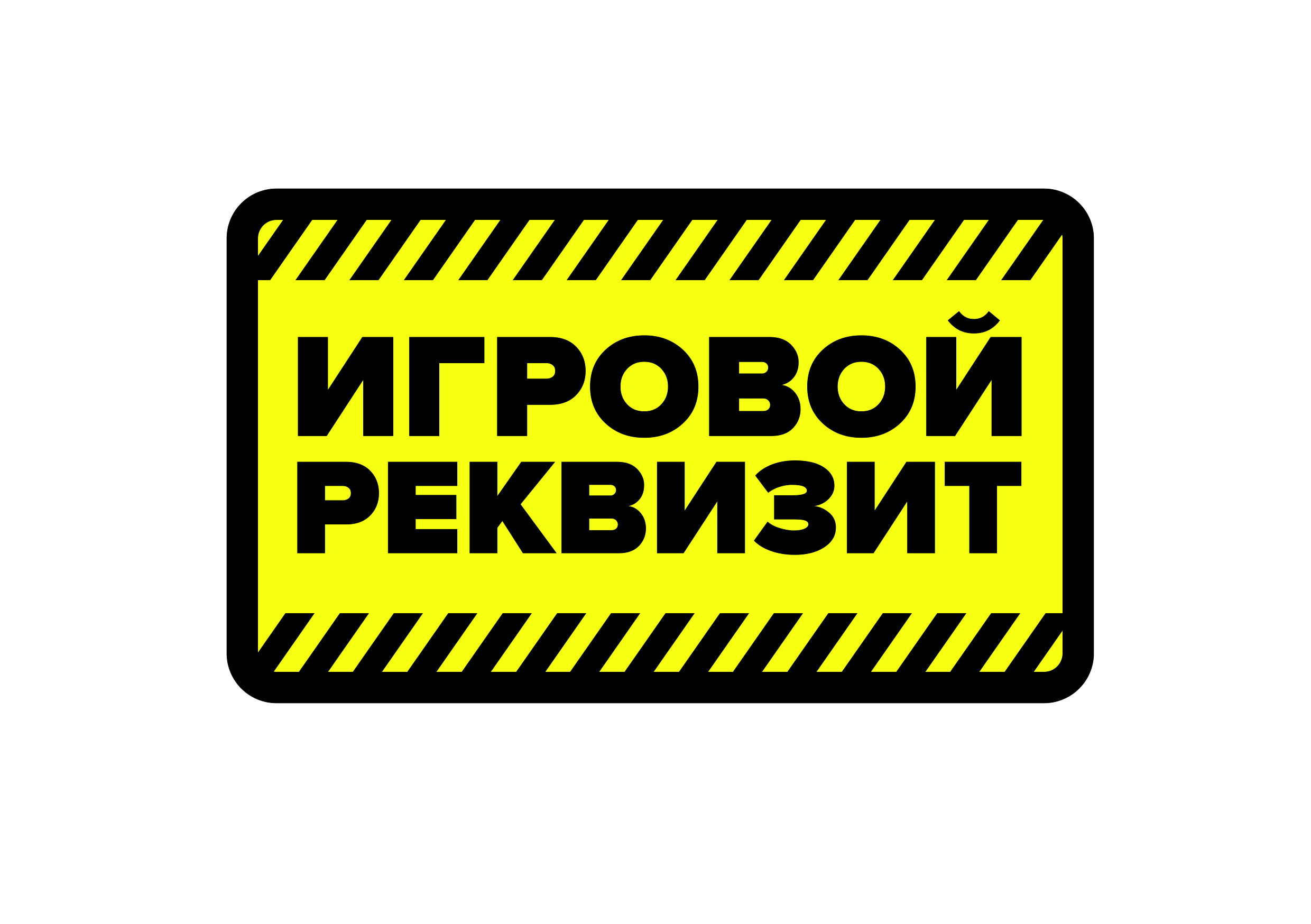 На протяжении всей игры будут выдаваться задачи на подрыв какого либо объекта или предмета, они также будут помечены особой наклейкой.Если увидите эту наклейку, запросите в штабе информацию. Если штаб подтвердит, что в этом месте есть задание на подрыв чего-либо, осуществите подрыв согласно указаниям штаба 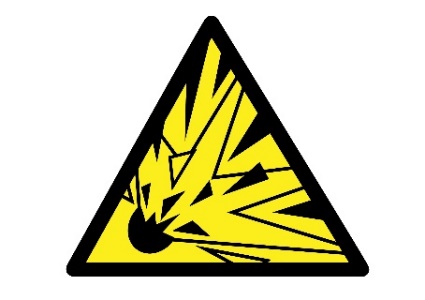 Подрыв может осуществляться при помощи:– девайсов РПГ, ИВУ, Бомба «Кратер». Они поражают специальные датчики приема или систему подрыва бронетехники «Купол»;– имитации взрывчатых веществ наподобие мешка с гексогеном, пластиковой взрывчатки и т.д. В данные изделия встроен аккумулятор. Для инициации взрыва необходимо соединить коннекторы от подрываемого объекта с коннектором, который выведен из девайса, имитирующего взрывчатку веществ.Будут задачи и на взлом объектов или предметов. Все, что нужно сломать или взломать, будет обозначаться наклейкой.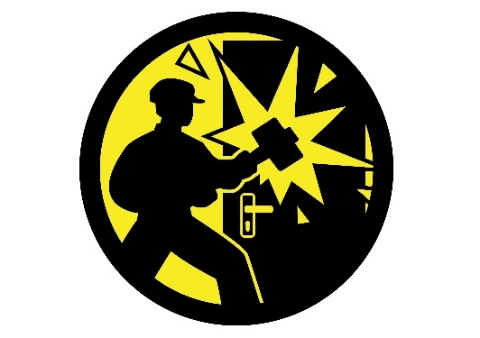 Если увидите эту наклейку, запросите в штабе информацию. Если штаб подтвердил, что в этом месте есть задание на взлом чего-либо, то осуществите взлом согласно указаниям штаба Можно ломать двери, замки, стены. Для этого будет подготовлен инвентарь, или вы получите указание ломать подручными средствами.Взаимодействие с техникойНа Транспорт устанавливается система подрыва бронетехники «КУПОЛ» с  пиротехникой.Подрыв Транспорта осуществляется гранатометами и тяжелыми снайперскими винтовками.Количество единиц здоровья: 250Уничтожается:с 4 выстрелов тяжелой снайперской винтовкой,с 1 выстрела гранатометом.Захват автомобиляЕсли транспорт нейтральный, это возможно в начале игры.– Необходимо промаркировать автомобиль флагом своего цвета.– Передать водителю канистру с топливом.При выполнении этих условий вы можете использовать транспорт в своих целях.Если транспорт уже принадлежит какой-либо команде:– необходимо подорвать «Купол»,– необходимо промаркировать автомобиль флагом своего цвета,– передать водителю канистру с топливом.При выполнении этих условий вы можете использовать транспорт в своих целях.Примечание:Топливо можно получить следующим образом:1. На нефтеперерабатывающем заводе (НПЗ) – раз в час 1 канистра.2. Найти на полигоне.3. На нефтяных скважинах – раз в час 1 канистра.1 канистра обеспечивает 1 час движения для автомобиля. Если топливо кончилось, нужно заправить – передать водителю новую канистру.Для маркировки транспорта установите на него флаг цвета своей команды. В каждом транспортном средстве будут 2 флага – красного и синего цветов. С собой флаги носить не нужно!Если транспорт подбит, но его никто не захватил в течение 15 минут, транспорт выдвигается на исходную точку, где он был в начале игры.Транспорт можно использовать:– как прикрытие при пересечении открытых участков местности или как стационарное укрытие,– как средство быстрой доставки грузов или живой силы,– при выполнении задачи, где наличие транспорта необходимо по условию.Имитационные залповые системыВ игре будет применяться имитация различных залповых систем:– минометы,– ПЗРК.Для выполнения задачи с минометами необходимо соблюсти ряд условий:– только живые игроки могут доставить миномет в квадрат N;– доставить ящик с боекомплектом в квадрат N;– залп производит только живой игрок;– количество залпов – три (3).Примечание: Игроки доставляют ящик с боекомплектом. В самом ящике не будет мин для миномета. Мины будет выдавать игротех в указанном квадрате.Перед залпами игротех выдает игрокам защитные очки. После проведения залпов игроки должны вернуть очки игротеху.Задача считается выполненной и за нее начисляются баллы только тогда, когда будут выполнены все условия.Если игрок не достиг совершеннолетия, в целях безопасности залпы будет производить сам игротех. Возраст игрока игротех будет определять визуально. Если в квадрат были доставлены миномет и боекомплект, но нет живого игрока, который мог бы производить выстрелы, игротех ожидает окончания времени, которое выдавалось на конкретную задачу. Таким образом, если игроки все доставили в квадрат, но были уничтожены, они могут восстановиться и вернуться на позицию для завершения задачи. Минометы не отчуждаемы. У каждой команды будут свои минометы, с цветовой маркировкой (красная/синяя). Независимо от того, была ли выполнена задача, возвратить миномет и ящик с боекомплектом на базу могут живые и мертвые игроки.Для выполнения задачи с ПЗРК необходимо выполнить ряд условий:– только живые игроки могут доставить ПЗРК в квадрат N;– доставить ящик с боекомплектом в квадрат N;– залп производит только живой игрок;– количество залпов – один (1).Примечание: Задача считается выполненной и за нее начисляются баллы только тогда, когда будут выполнены все условия.Если в квадрат были доставлены ПЗРК и боекомплект, но нет живого игрока, который мог бы производить залп, игротех ожидает окончания времени, которое выдавалось на конкретную задачу. Таким образом, если игроки все доставили в квадрат, но были уничтожены, они могут восстановиться и вернуться на позицию для завершения задачи. ПЗРК не отчуждаемы. Независимо от того, была ли выполнена задача, возвратить ПЗРК с боекомплектом на базу могут живые и мертвые игроки.Мирные жители, Мэр, глава МВДМирные жители располагаются в разных местах полигона. Нужно провести эвакуацию/захват. Мирные жители (Мирный) = игротехи, они не поражаемы и контролируют выполнение задачи по доставке их в Штаб.Командам необходимо найти на полигоне Мирных и доставить их в штаб.Принцип взаимодействия – как в сценарии «Кормушка». Живой игрок должен коснуться Мирного, только после этого он начнет движение за игроком. Если в процессе доставки Мирного в штаб игрока убивают, Мирный останавливается и ожидает, пока его не коснётся другой живой игрок и не доведет до своего штаба.Мирных можно перехватывать.Мирный будет в цветном жилете без датчиков поражения.Глава МВД Полковник Дудков = игротех, находится в здании 32.Экипирован тагером, убиваем (200 ед. здоровья). Держит оборону в здании, проходы заминированы.Необходимо войти с ним в контакт по радиосвязи. Узнать его радиочастоту можно в Узле связи, здание 33. В здании установлен ИВУ, время – 59 минут, код деактивации семизначный, первые 6 цифр – частота Полковника. Затем нужно связаться с Полковником, после этого он пустит вас в здание.Полковника необходимо доставить в штаб. Если в ходе эвакуации его убьют, придется нести Полковника в штаб. Использовать можно носилки, которые имеются в штабе, или изготовить их из подручных материалов.Мэр = игротех, находится в здании 30.Экипирован комплектом «Заложник», убиваем (200 ед. здоровья).Забаррикадирован в одной из комнат. Чтобы до него добраться, придется ломать двери.Мэра необходимо доставить в штаб. Если в ходе эвакуации его убьют, то придется нести Мэра в штаб. Использовать можно носилки, которые имеются в штабе, или изготовить их из подручных материалов.